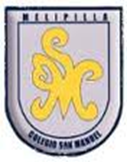       	Colegio San Manuel Asignatura: Religión		Profesor: Caren Díaz S		Curso: 1° año básico GUIA N° 3 DE APOYO AL HOGAR*Actividad para dos semanas.Objetivo:Reconocen la importancia de la Oración a DiosInicio: Rezan el Padre nuestro.Desarrollo: Ven el video  “Orar es hablar con Dios” en el link:https://www.youtube.com/watch?v=E3A4mReioQ4Leer (Con la ayuda de un adulto): La oración es una manera de conversar con Dios, ya sea para darle gracias por todo lo que tengo, mi familia, amigos, mi casa, etc; también puedo pedirle si tengo miedo, si me siento triste o tengo algún problema, Dios me va a escuchar si lo hago con mucha fe.Cierre: Realizar las siguientes actividades (*Pegar en el cuaderno de Religión, recuerda si no puedes imprimir la actividad, puedes copiarla y escribirla en tú cuaderno):N°1  En la ficha cortar imágenes o dibujar por lo que puedes Orar, Ejemplo: En el hogar, una familia comiendo juntos o trabajando alrededor de la casa. Edificio de la Iglesia.Edificio de la escuela o un salón de clases. Parque donde los niños están divirtiéndoseN°2 Dibuja alrededor de las manos orando y escribe con la ayuda de un adulto, situaciones por la que debemos orar a Dios actualmente.N°1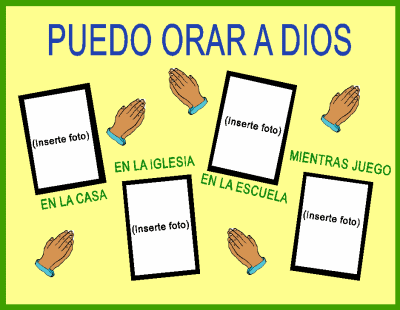 N°2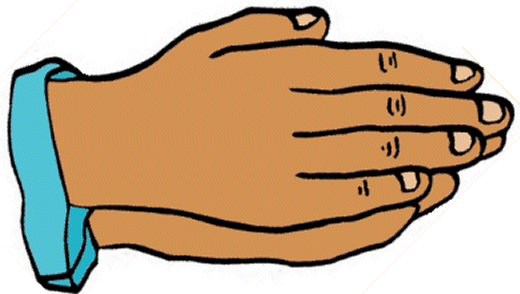 